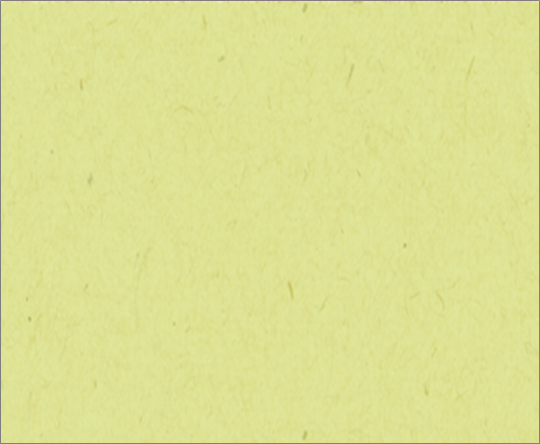 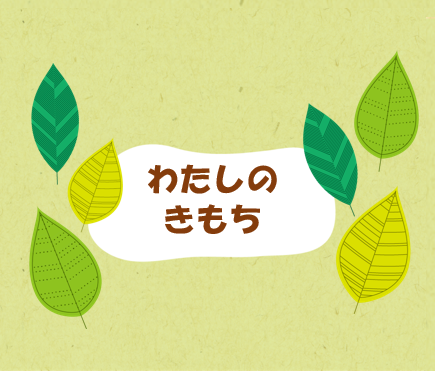 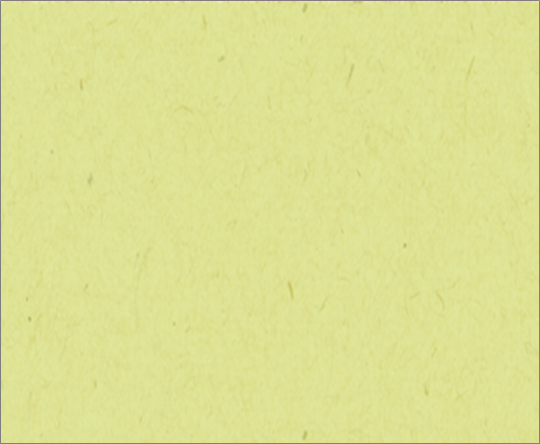 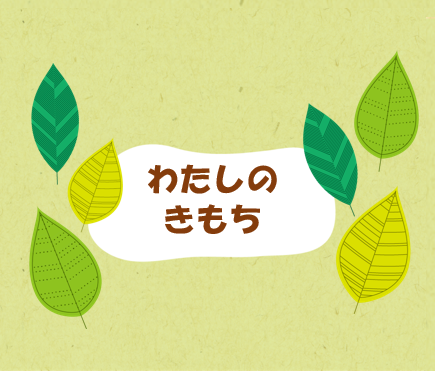 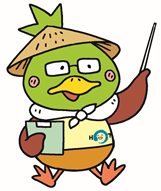 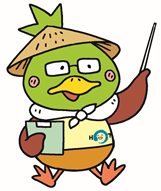 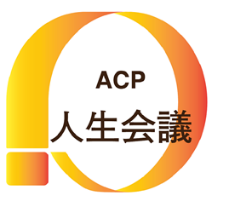 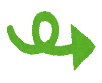 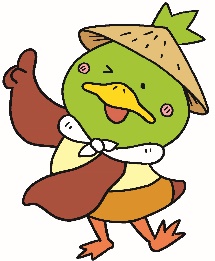 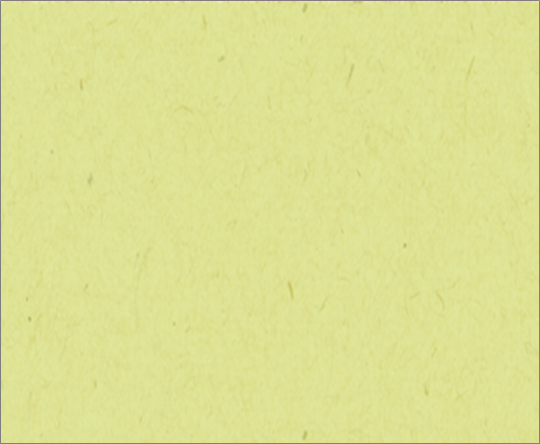 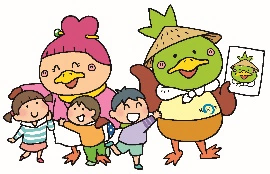 　　　　　　人生会議は・・・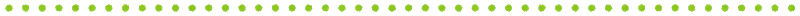 